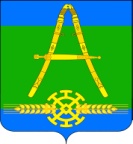 АДМИНИСТРАЦИЯ АЛЕКСАНДРОВСКОГО СЕЛЬСКОГО ПОСЕЛЕНИЯ УСТЬ-ЛАБИНСКОГО РАЙОНАР А С П О Р Я Ж Е Н И Еот 05.12.2022 года 					                                          № 86-рхутор Александровский	Об утверждении плана проведения проверок соблюдения трудового законодательства и иных нормативных правовых актов, содержащих нормы трудового права в отношении подведомственных организаций, учреждений администрации Александровского сельского поселения Усть-Лабинского района на 2023 год     В соответствии с законом Краснодарского края от 11.12.2018 года № 3905-КЗ «О ведомственном контроле за соблюдением трудового законодательства и иных нормативных правовых актов, содержащих нормы трудового права, в Краснодарском крае» статьи 21.1 Закона Краснодарского края от 03.06.1998 года № 133-КЗ «Об охране труда», постановлением администрации Александровского сельского поселения Усть-Лабинского района от 13.12.2021 года № 170 «Об утверждении Положения о ведомственном контроле за соблюдением трудового законодательства и иных нормативных правовых актов, содержащих нормы трудового права, подведомственных учреждений администрации Александровского сельского поселения Усть-Лабинского района»:1. Утвердить План проведения проверок соблюдения трудового законодательства и иных нормативных правовых актов, содержащих нормы трудового права в отношении подведомственных организаций, учреждений администрации Александровского сельского поселения Усть-Лабинского района на 2023 год, ответственными лицами администрации Александровского сельского поселения Усть–Лабинского района, наделенными полномочиями по проведению ведомственного контроля, согласно приложению, к настоящему распоряжению.3.Общему отделу (Локтионова) обеспечить размещение настоящего распоряжения на официальном сайте администрации Александровского сельского поселения Усть –Лабинского района в информационно-телекоммуникационной сети «Интернет». 4. Контроль за выполнением настоящего распоряжения возложить на главу Александровского сельского поселения Усть-Лабинского района Харько Н.Н.5. Настоящее распоряжения вступает в силу со дня его подписания. Приложениек распоряжению администрацииАлександровского сельского поселенияУсть-Лабинского районаот 05.12.2022 г № 86-рГлава Александровского сельского поселения Усть-Лабинского района _______________ Н.Н. Харько«05» декабря 2022 годЕЖЕГОДНЫЙ ПЛАНпроведения проверок соблюдения трудового законодательстваи иных нормативных правовых актов, содержащих нормы трудового права в отношении подведомственных организаций, учреждений администрации Александровского сельского поселения на 2022 годаВедущий специалист общего отдела администрацииАлександровского сельского поселения Усть-Лабинского района                                                                                                                    Е.В. Слесаренко Глава Александровского сельского поселения Усть –Лабинского района	          Н.Н. ХарькоПолное наименование подведомственной организации, место нахождения, дата государственной регистрации, ИННФамилия, имя, отчество директора подведомственной организации, телефон,e-mailВид проверки (выездная, документарная)Цель проведения проверкиОснование проведения проверкиСрок проведения проверкиПроверяемый период1234567Муниципальное каченное учреждение «СЦ «Вега» Александровского сельского поселения Усть-Лабинского района, Краснодарский край, Усть-Лабинский район, х. Александровский, ул. Красная № 38, ИНН 2356047090ТюльтеваАлина Максимовна Плановая (документарная)Соблюдение трудового законодательстваЗакон Краснодарского края от 11.12.2018 года № 3905-КЗ «О ведомственном контроле за соблюдением трудового законодательства и иных нормативных правовых актов, содержащих нормы трудового права в Краснодарском крае», Постановление администрации от 13.12.2021г № 170 «Об утверждении Положения о ведомственном контроле за соблюдением трудового законодательства и иных нормативных правовых актов, содержащих нормы трудового права, подведомственных учреждений администрации Александровского сельского поселения Усть-Лабинского района21 октября 2023 года2022 год